                                               Bawdsey Primary                                        Explore    Courage    Equality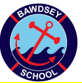                                              Year 2 The Gunpowder Plot                                 Resilience    Caring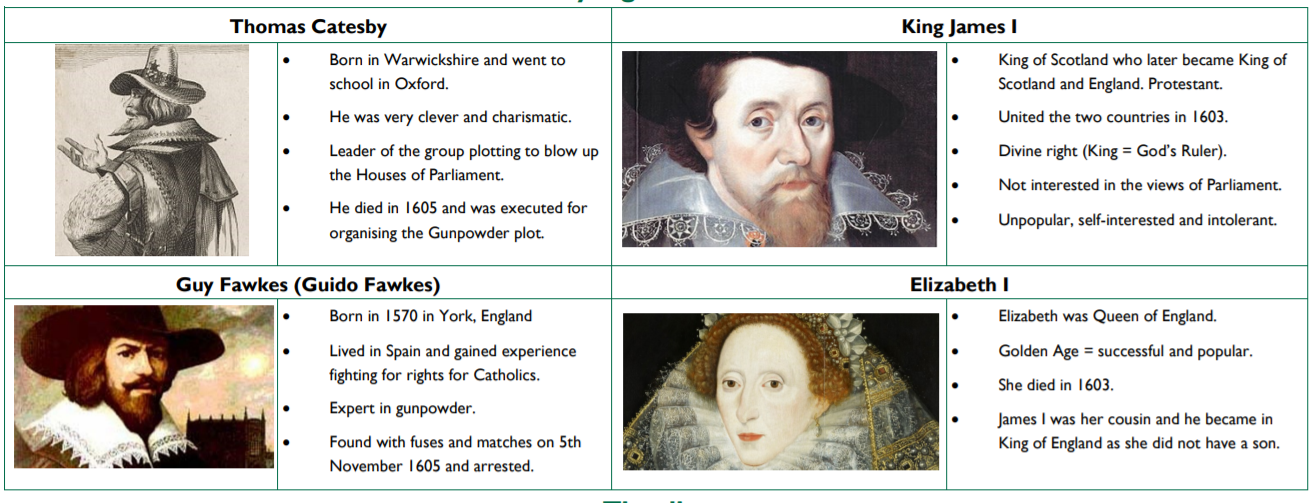 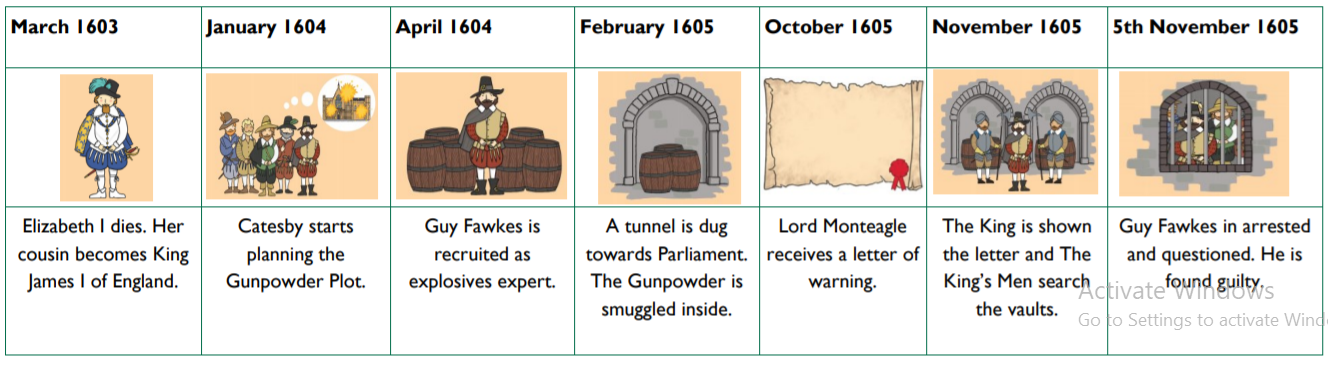 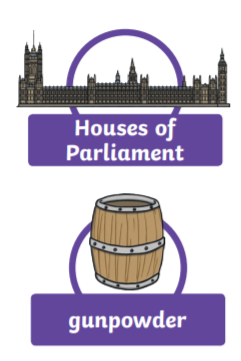 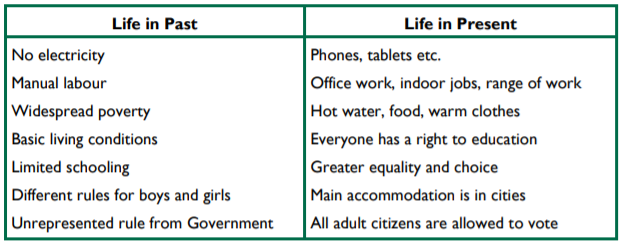 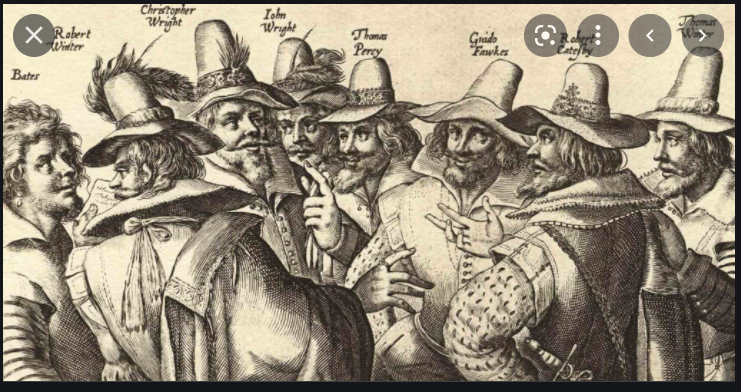 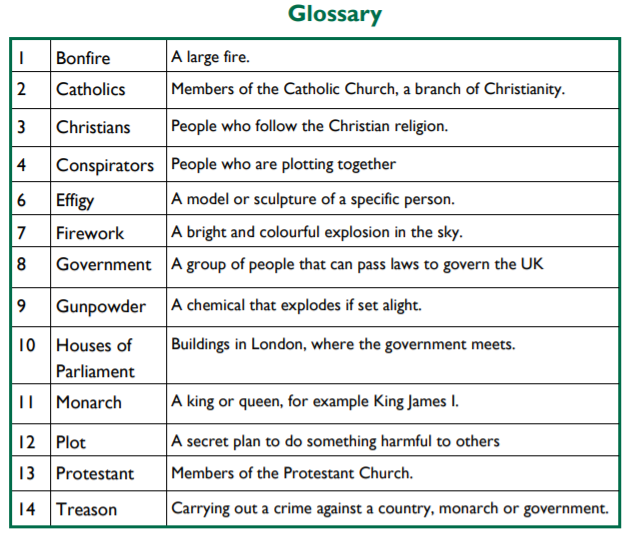 